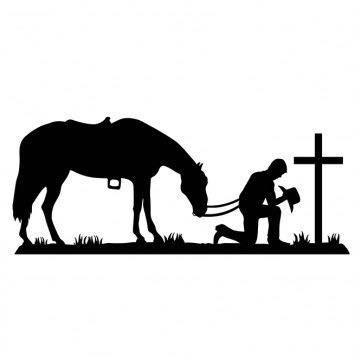 Image of Hope Ranch					5499 County Road 31					Auburn, IN  46706					260-409-9860DONATION RECEIPT AND RECORDDonor Name:	 												Address:														Phone Number:													How Did You Hear About Us?																																									If You Would Like To Be On Our Email List Please Provide Your Email.																			This letter serves as your official tax document acknowledging your donation as listed above.  We confirm you did not receive any goods or services in exchange for your contribution.  Image of Hope Ranch is a non-profit organization classified as a 501 (c)(3) by the Internal Revenue Service. Our federal tax identification number is 81-1766538.Signed:									Date					ITEMQUANTITYTOTAL COSTTOTAL